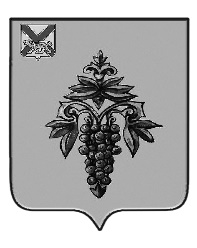 ДУМА ЧУГУЕВСКОГО МУНИЦИПАЛЬНОГО ОКРУГА Р Е Ш Е Н И ЕО внесении изменений в решение Думы Чугуевского муниципального округа от 05 ноября 2020 года № 105-НПА «Положение о проверке  достоверности и полноты сведений о доходах, об имуществе и обязательствах имущественного характера, представленных гражданами, претендующими на замещение должностей муниципальной службы органов местного самоуправления Чугуевского муниципального округа, муниципальными служащими, замещающими указанные должности, достоверности и полноты сведений, представленных гражданами при поступлении на муниципальную службу в соответствии с нормативными правовыми актами Российской Федерации, соблюдения муниципальными служащими ограничений и запретов, требований о предотвращении или об урегулировании конфликта интересов, исполнения ими обязанностей, установленных в целях противодействия коррупции»Принято Думой Чугуевского муниципального округа«24» марта 2023 года	Статья 1. Внести в решение Думы Чугуевского муниципального округа от 05 ноября 2020 года № 105-НПА «Положение  о проверке достоверности и полноты сведений о доходах, об имуществе и обязательствах имущественного характера, представленных гражданами, претендующими на замещение должностей муниципальной службы органов местного самоуправления Чугуевского муниципального округа, муниципальными служащими, замещающими указанные должности, достоверности и полноты сведений, представленных гражданами при поступлении на муниципальную службу в соответствии с нормативными правовыми актами Российской Федерации, соблюдения муниципальными служащими ограничений и запретов, требований о предотвращении или об урегулировании конфликта интересов, исполнения ими обязанностей, установленных в целях противодействия коррупции» (в редакции решений от 29.03.2021 № 169-НПА, от 28.06.2021 № 228-НПА, 15.12.2022 № 430-НПА) (далее – Положение) следующие изменения:1) в абзацах втором, третьем пункта 9 Положения слова «с использованием системы «Посейдон» заменить словами «с использованием государственной информационной системы в области противодействия коррупции «Посейдон»;2) в подпункте 6 пункта 10 Положения слова «осуществлять (в том числе с использованием системы «Посейдон») анализ сведений» заменить словами «осуществлять анализ (в том числе с использованием системы «Посейдон») сведений».Статья 2. 	 Настоящее решение вступает в силу со дня его официального опубликования.«03» апреля 2023 года№ 460 – НПА Глава Чугуевскогомуниципального округа                                          Р.Ю. Деменев